Конспект занятия по конструированию из бумаги «Мы запускаем салют».Цели: Вызвать интерес к созданию композиции «Праздничный салют»; развивать воображение, чувство формы, цвета и композиции, мелкую моторику, обогащать тактильные ощущения; воспитывать эстетические эмоции.Материал:  салфетки разного цвета (можно заменить на цветную бумагу), лист белой бумаги, клей ПВА, картинки с изображением салюта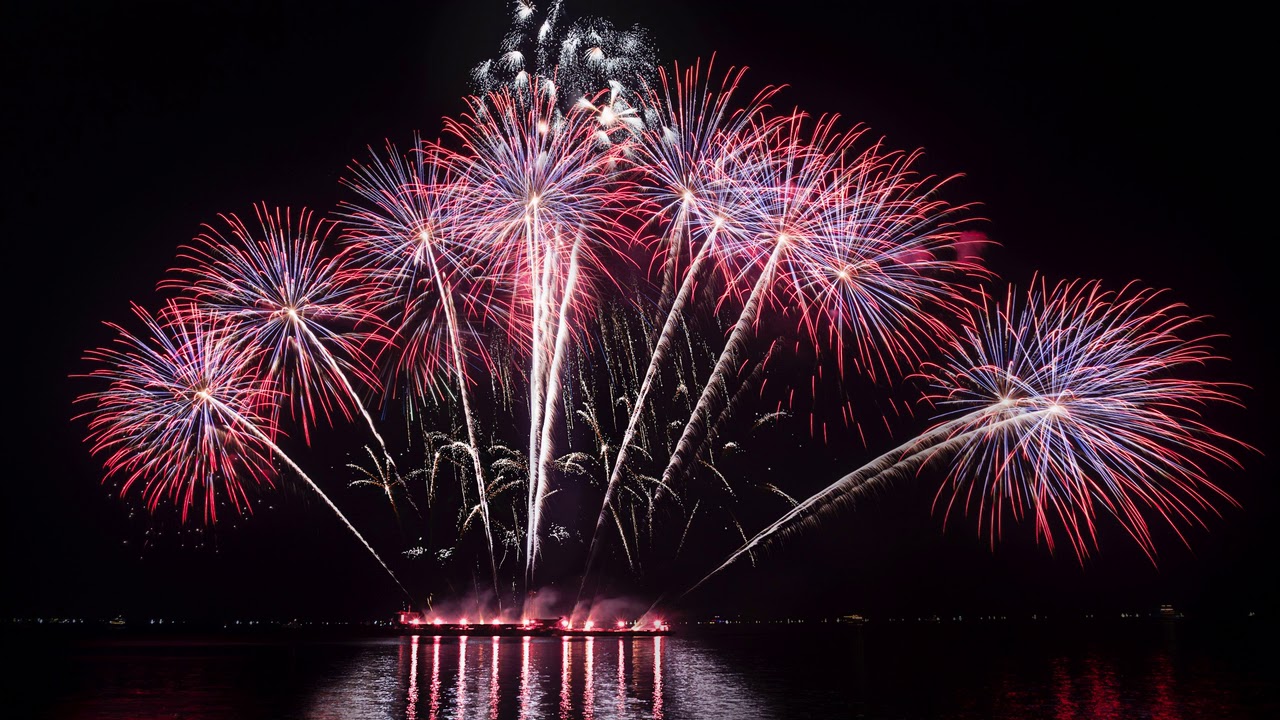 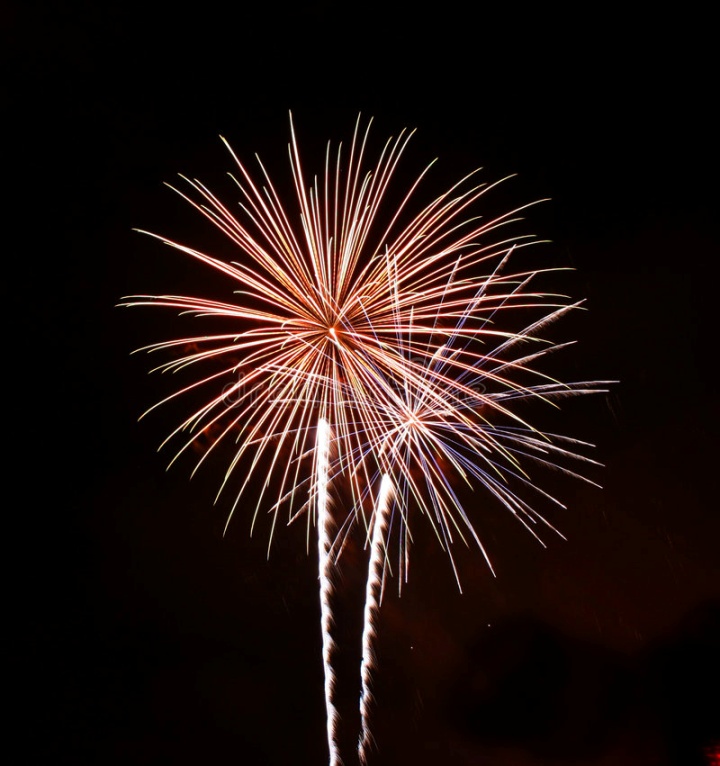 Взрослый: посмотри, какие замечательные картинки! Что на них изображено? Правильно, это салют. А ты видел салют? На что он похож?Салюты запускают в честь праздников.Физкультминутка: Мы празднуем Победу! (шагать на месте) 
Салют! Салют! Салют! (руки поднять вверх, пальцы сжимаем, разжимаем) 
Кругом цветы весенние (руки на пояс, повороты туловища) 
Цветут, цветут, цветут! (руки развести в стороны) 
Все люди пляшут, празднуют, (приседания) 
Поют, поют, поют! 
Пусть в мире страны разные (круговое движение руками, изображая шар)
Живут, живут, живут! Салют – это живая картинка в небе, которую люди создают из огоньков. Огоньки взлетают в небо высоко-высоко. Они разноцветные и похожи на огромный букет. Это букет вспыхивает, распускается, радует нас, а затем гаснет, будто цветы закрываются.Давай попробуем сделать салют из бумажных салфеток? Это совсем не трудно.Пальчиковая гимнастика.Пышные букеты (Пальцы сжаты в кулачок)В небе расцветают  (Разгибать пальцы)Словно искры света Лепестки сверкают (Шевелить пальчиками)Вспыхивают астрами. Голубыми, краснымиСиними, лиловыми –  Каждый раз все новыми!(Сжимать и разжимать пальцы)А потом рекою  (Поднять руки вверх)Золотой текут. Что это такое?  (Пошевелить пальчиками)Праздничный салют!  (Пальчики веером)Взрослый показывает, как делать открытку и комментирует:
- беру кусочек салфетки, скручиваю жгутик и приклеиваю вот так (показывает) – это хвостик;
- беру другой кусочек салфетки другого цвета и катаю его в ладошках – это огонек, приклеиваю на хвостик вверху листа.Ребенок делает работу под руководством взрослого.- Посмотри, какой у нас получился яркий и красивый салют!Грянул гром, веселый гром,Засверкало всё кругом!Рвутся в небо неустанноРазноцветные фонтаны,Брызги света всюду льют.Это праздничный салют!Этапы изготовления поделки: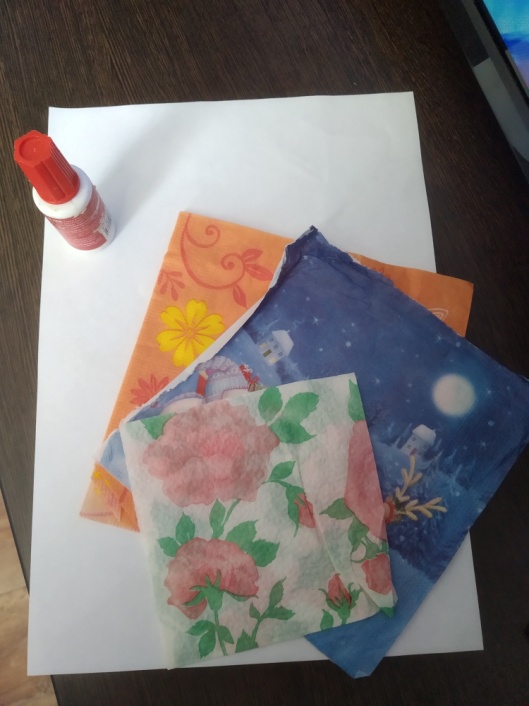 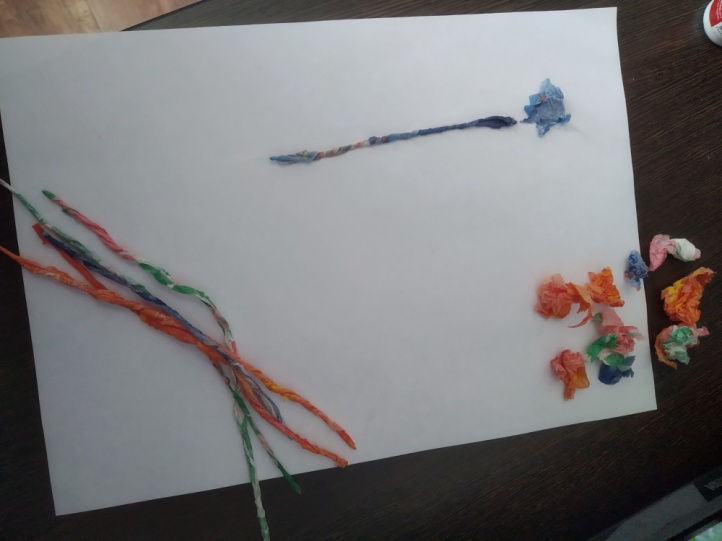 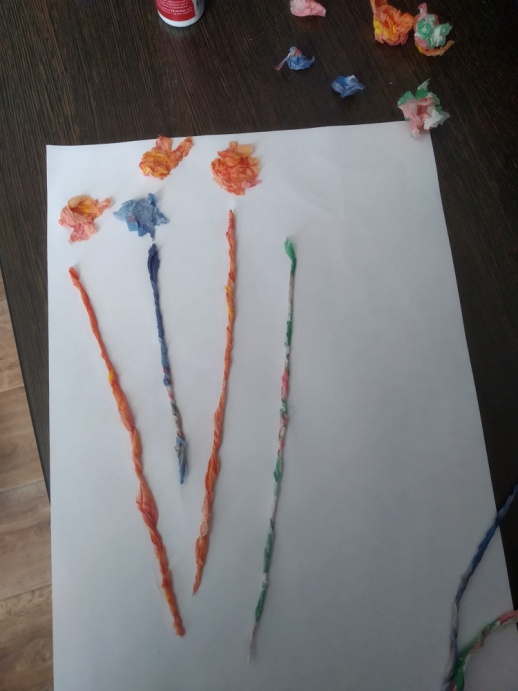 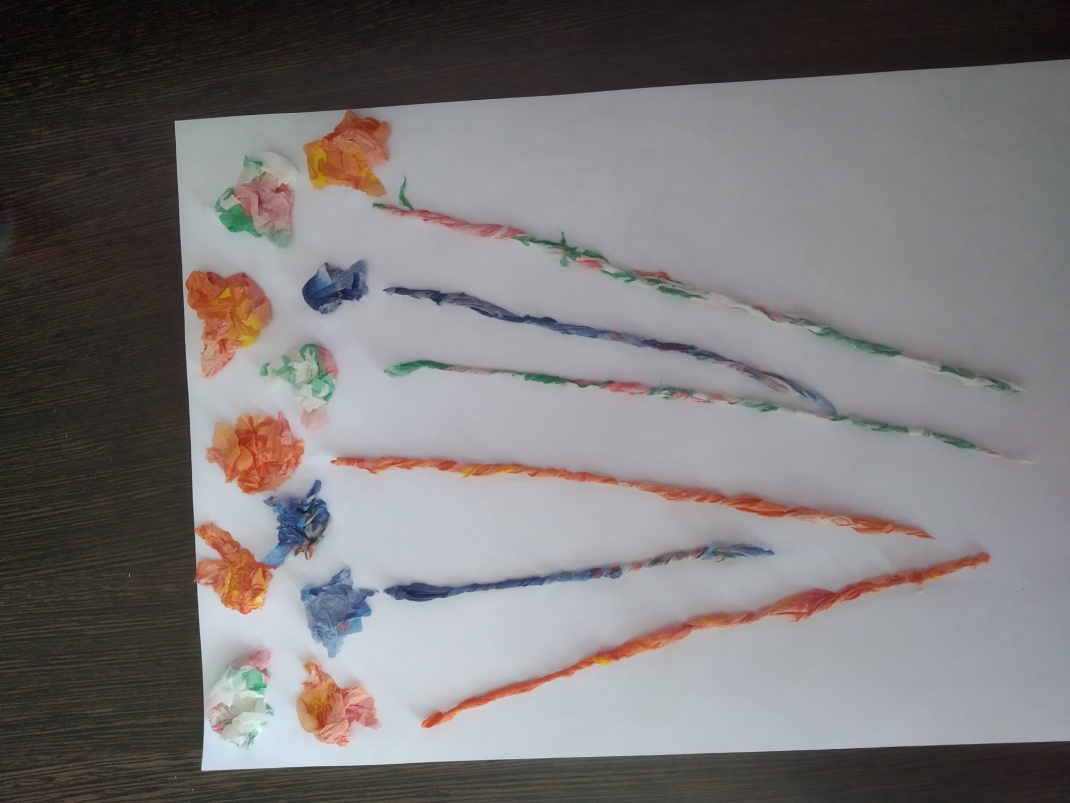 